РАСКРЫТИЕ ИНФОРМАЦИИв сфере передачи электроэнергииИнформация о тарифах на услуги субъектов естественных монополий:Годовая финансовая (бухгалтерская) отчетность предоставляется по письменным запросам потребителей услуг, а также размещена на сайте http://www.e-disclosure.ru/portal/company.aspx?id=1381 .ОАО «Амурский судостроительный завод», как сетевая организация, в 2014 году оказывал услуги по передаче электрической энергии в соответствии с тарифами, утвержденными Постановлением № 41/17 от 27.12.2013 г. Комитета по ценам и тарифам Правительства Хабаровского края. С 01.01.2014 г. по 30.06.2014 г.С 01.07.2014 г. по 31.12.2014 г.Тариф на технологическое присоединение не установлен. 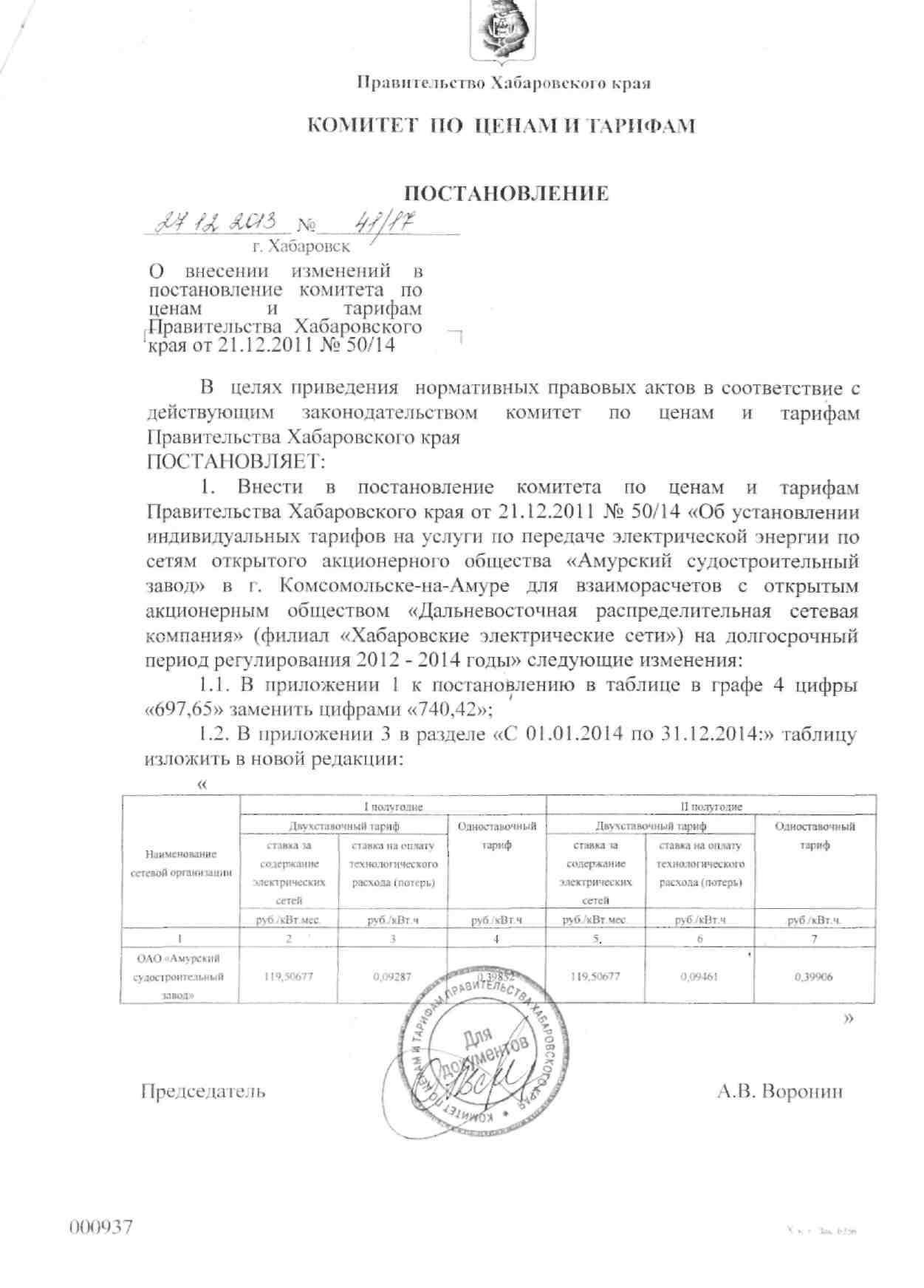 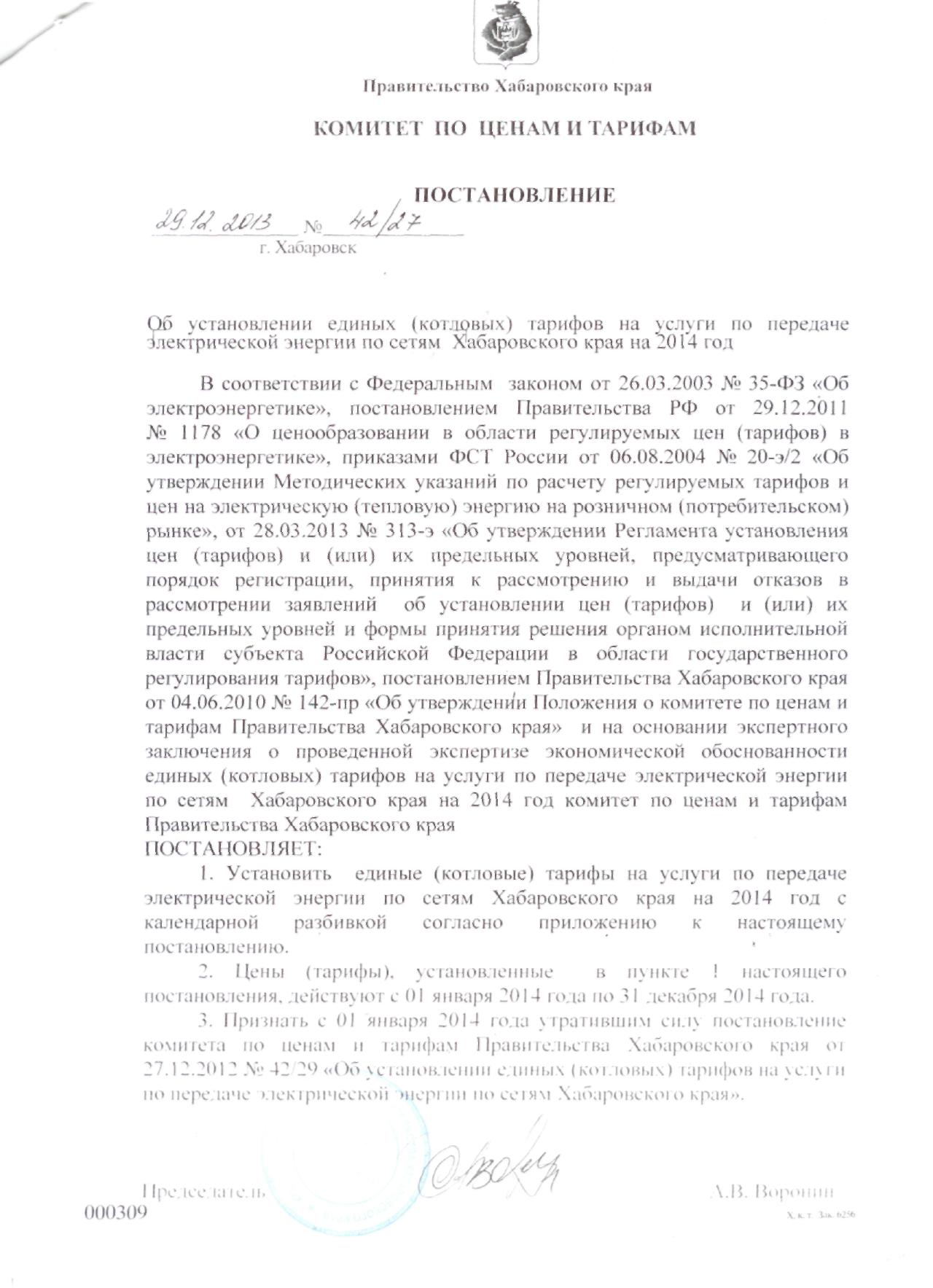 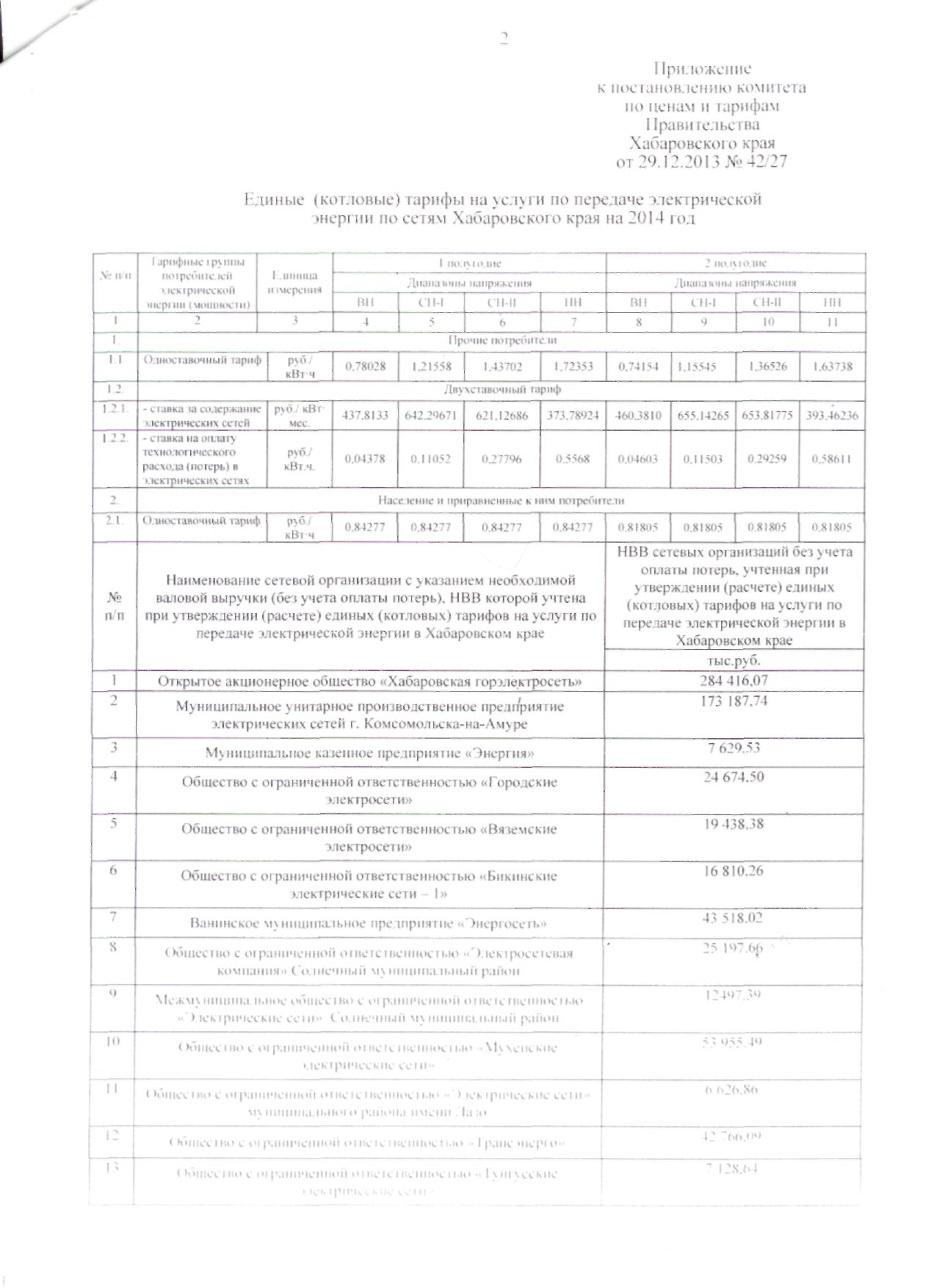 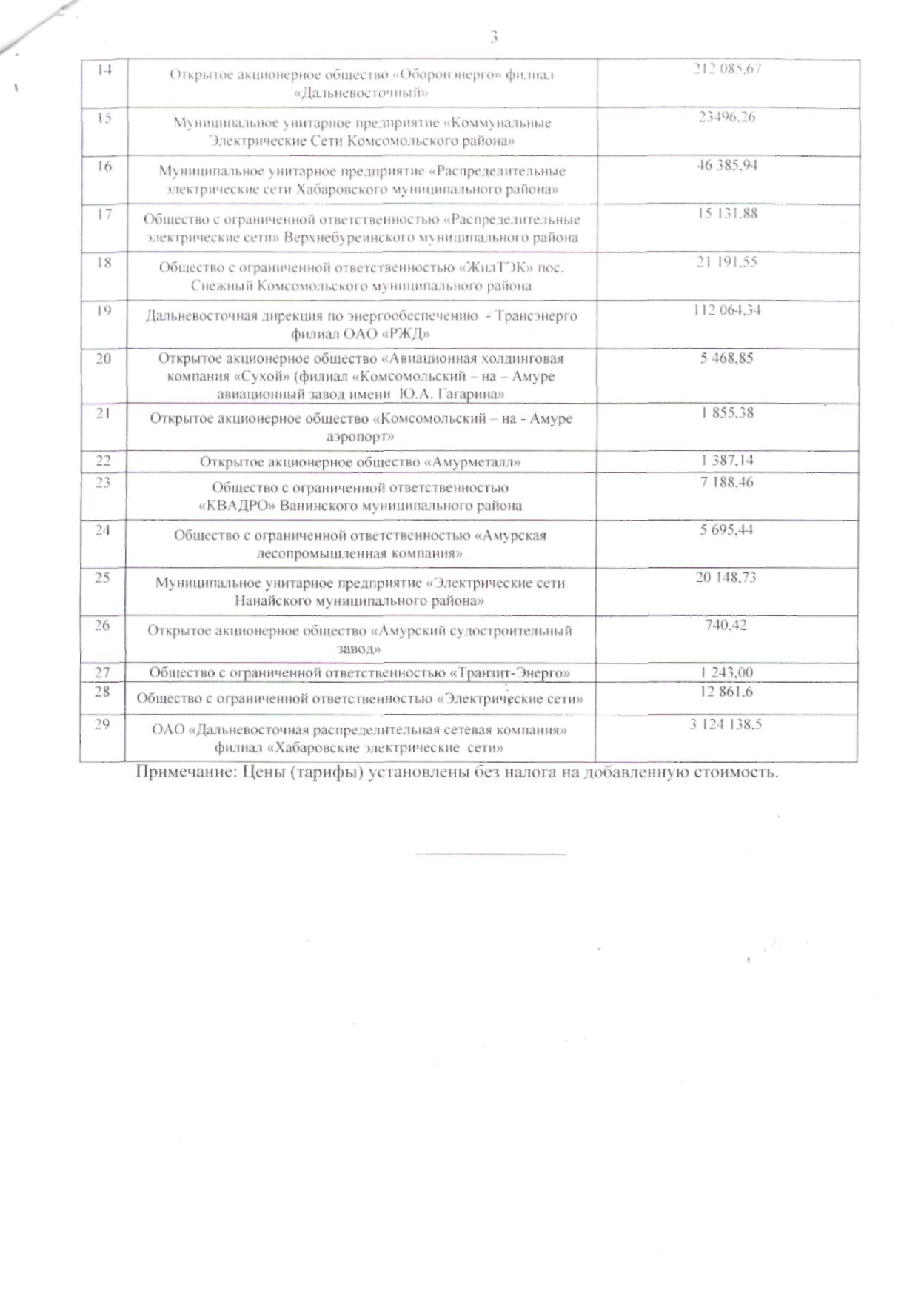 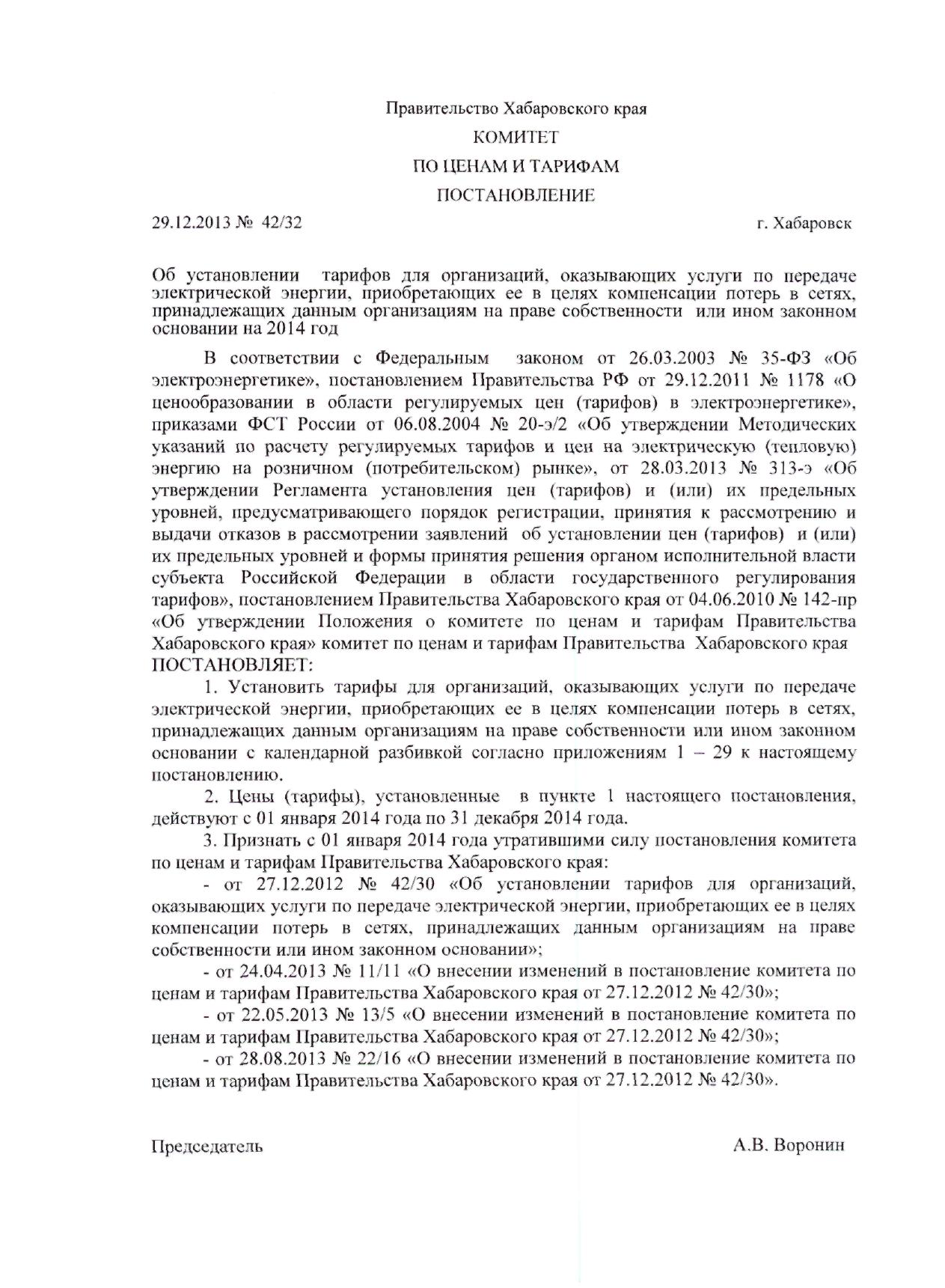 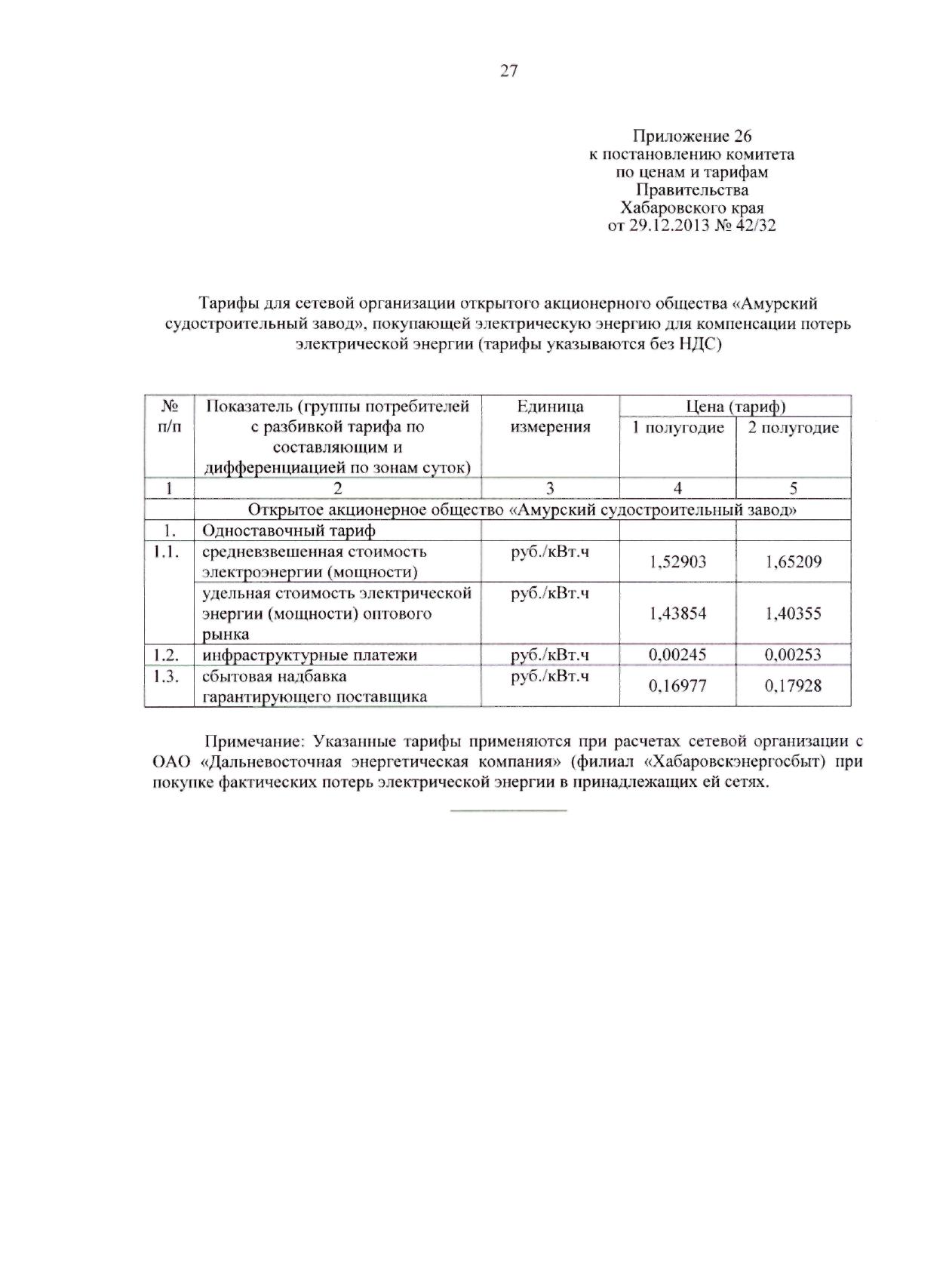 Информация о балансе электрической энергии и мощности:Полезный отпуск потребителям ОАО «Дальневосточная энергетическая компания» (далее по тексту – ОАО «ДЭК»), присоединенным к сетям ОАО «АСЗ», в 2014 году составил 2 383,441 тыс. кВт/ч, в т.ч. по напряжению СН II – 1 587,971 тыс. кВт/ч, из них 1 446,642 тыс. кВт/ч – прочие потребители по СН2, 141,329 тыс. кВт/ч – население и приравненные к ним потребители; по напряжению НН – 795,470 тыс. кВт/ч. Фактические потери электрической энергии составили 110,568 тыс. кВт/ч или 4,6% от от передачи электроэнергии. Фактические потери не превысили уровня технологических потерь.Информация о затратах на оплату потерь:ОАО «АСЗ» по договору № 32 от 22.04.2011 г. с ОАО «Дальневосточная энергетическая компания» приобретает объем электрической энергии, необходимый для компенсации потерь в принадлежащих ему сетях. Стоимость электрической энергии, приобретаемой сетевой организацией в целях компенсации потерь, определялась в соответствии с Постановлением Комитета по ценам и тарифам № 42/32 от 29.12.2013 г., с учетом изменения стоимости единицы электрической энергии, покупаемой на оптовом рынке. Уровень нормативных технологических потерь электрической энергии при её передаче по сетям определен в размере 5,01% от отпуска в сеть всего.Затраты ОАО «АСЗ» в 2014 году на покупку потерь составили 207,9 тыс.  руб. с учетом НДС.Мероприятия по снижению размеров потерь в сетях в 2014 году не разрабатывались.Зона деятельности ОАО «АСЗ» в сфере оказания услуг по передаче электрической энергии:ОАО «Амурский судостроительный завод» осуществляет свою деятельность, в качестве сетевой организации, на территории города Комсомольска-на-Амуре, Хабаровского края. Оказывает услуги по передаче электроэнергии потребителям ОАО «ДЭК» по сетям 6 и 0,4 кВ, расположенным на территории предприятия, в зоне балансовой принадлежности электрических сетей.Информация о техническом состоянии сетей:Аварийных отключений объектов электросетевого хозяйства ОАО «АСЗ», связанных с нарушением электроснабжения потребителей, в 2014 году не происходило. Недопоставленной в результате аварийных ограничений (отключений) электрической энергии не было.На балансе ОАО «АСЗ» нет трансформаторных подстанций выше 35 кВ.Информация о качестве обслуживанияМатериалы для расчета показателей надежности и качества оказываемых услуг за 2013 г. обществом не направлялись. См. Постановление Комитета по ценам и тарифам Правительства хабаровского края № 15/1 от 28.05.2014 г.Информация о наличии заявок на технологическое присоединение к электрическим сетям ОАО «АСЗ»Заявки на осуществление технологического присоединения к сетям ОАО «АСЗ» в 2014 г. не подавалось. Потребители подключены к электрическим сетям ранее.Корпоративные правила осуществления закупокПриобретение товаров, необходимых для оказания услуг по передаче электроэнергии, осуществляется по мере необходимости в специализированных организациях. Информация о закупках товаров размещена на официальном сайте предприятия.Производственные программы (инвестиционная программа, программа капитального ремонта)Мероприятия по инвестиционной программе и капитальному ремонту кабельных линий в части передачи электрической энергии не разрабатывались, данные мероприятия разрабатываются в целом по предприятию и выполняются за счет собственных средств.Двухставочный тариф на услуги по передаче электрической энергииДвухставочный тариф на услуги по передаче электрической энергииОдноставочный тариф, руб/МВтчСтавка на содержание электрических сетей, руб./МВт.мес.Ставка по оплате технологического расхода (потерь) электрической энергии, руб./МВтч.Одноставочный тариф, руб/МВтч119 506,7792,87398,52Двухставочный тариф на услуги по передаче электрической энергииДвухставочный тариф на услуги по передаче электрической энергииОдноставочный тариф, руб/МВтчСтавка на содержание электрических сетей, руб./МВт.мес.Ставка по оплате технологического расхода (потерь) электрической энергии, руб./МВтч.Одноставочный тариф, руб/МВтч119 506,7794,61399,06Наименование показателейЕд. из.2014 годКоличество электроэнергии, поступившей в сеть, ВСЕГО:МВт.ч1 591 711,658в т.ч.:СНIIМВт.ч44 955,194ННМВт.чОбъем услуг, ВСЕГО:МВт.чКоличество электроэнергии, переданной потребителям (полезный отпуск) ВСЕГО:МВт.ч2 383,441в т.ч.СНIIМВт.ч1 587,971ННМВт.ч795,470в т.ч.прочие потребители (юридические лица):МВт.ч2 242,112Население и приравненные к ним потребители:МВт.ч141,329Собственное потреблениеМВт.ч42 461,185Стоимость услуг, тыс. руб. с НДС1 137,607Количество фактических потерьМВт.ч110,568Количество фактических потерь%4,6Стоимость фактических потерь, тыс. руб. с НДС207,9Нормативные потери, установленные Комитетом по ценам и тарифам%5,01